FEDERAZIONE ITALIANA JUDO LOTTA KARATE ARTI MARZIALI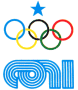 COMITATO REGIONALE F.V. Giulia – Via Morpurgo, 34  33100 – UDINE UDtelefono 0432-502353  - FAX 0432-511449v. Presidente dr Roberto Ruberti:  roberto.ruberti@studiruberti.itSegreteria Meri Facini : mericla1@mail.conecta.it e-mail aldegisto.sodero@tin.it  -Udine, 23 novembre 2020A tutte le SocietàAgli insegnanti TecniciAgli Ufficiali di garaIn data 15 novembre 2020 si è riunita la Consulta di Settore che ha preso atto che a causa della pandemia e delle ultime disposizioni nazionali e regionali che hanno identificato il Friuli Venezia Giulia come “zona arancione” impedendo di fatto la possibilità di spostamento tra comuni si rende impossibile l’attuazione in presenza dei Corsi di aggiornamento e formazione previsti per il mese di dicembre.Per l’anno sportivo 2020, il CRFVG-FIJLKAM settore Karate, in merito all’aggiornamento tecnico, ai corsi propedeutici per gli esami di dan, ai corsi formazione aspiranti allenatori, indica, per la parte pratica, la soluzione FAD (formazione a distanza) mentre per la parte teorica richiama ai video della Scuola Nazionale Federale di cui trovate i link ai margini della presente circolare.Si è stabilito quindi di tenere detti corsi ON-LINE, MEDIANTE L’UTILIZZO DELLA PIATTAFORMA ZOOM.Tali corsi si svolgeranno nei giorni 12-13 dicembre con orari e modalità che verranno in seguito comunicate. I relatori dei corsi saranno il Prof. Pierluigi Aschieri, l’allenatrice delle Fiamme Oro e della Nazionale Italiana Kata Roberta Sodero, il biologo nutrizionista dr. Flavio Leonori ed altri docenti in fase di definizione.Si ricorda che il Corso Aggiornamento Tecnici è obbligatorio per il mantenimento della qualifica e per non essere posti “fuori quadro”.I versamenti di 50€ al Comitato Regionale e 50€ alla Federazione (quota corso aggiornamento tecnici) vanno effettuati prima del corso; copia della domanda e dei versamenti deve essere inviata allo scrivente Comitato via mail a mericla1@conecta.it.Per quanto riguarda gli esami di dan, vi segnalo che oltre alle quote d’esame, i cui importi potrete trovare sulla circolare pubblicata sul sito www.fijlkam-karate-fvg.it,  va effettuato anche il pagamento di €50 per il Corso Propedeutico che è obbligatorio.Riassumendo per ogni esame di dan vanno versati 75€ al Comitato e la quota relativa al dan alla Federazione (25€ per il primo dan, 50€ per il secondo, 75€ per il terzo). Il programma d’esame è pubblicato sul sito della Federazione e del Comitato (anno 2019 non è stato modificato).Gli esami teorico-pratici di dan  in presenza, verranno effettuati nel primo semestre 2021 appena le condizioni pandemiche lo consentiranno, riconoscendo l’idoneità acquisita con decorrenza 1° Gennaio 2021.CONDIZIONE INDISPENSABILE SCARICARE L’APPLICAZIONE ZOOM SUL PROPRIO PC, TABLET O TELEFONINO.A completamento delle iscrizioni Vi sarà inviata la circolare esplicativa che indicherà le date, lo username e la password  per poter accedere al Webinar. Le indicazioni saranno simili a quelle indicate sotto ed evidenziate in colore giallo, sarà sufficiente, dopo aver scaricato l’applicazione Zoom ed aver avviato il programma, indicare l’ID della riunione e digitare la password.Parte teorica dei corsi sottoindicati.Formazione/Aggiornamento I.T.Formazione (Aspiranti Allenatori) Corso Regionale Obbligatorio di Aggiornamento I.T.La Scuola Nazionale Federale, recependo anche le indicazioni delle competenti CNIT di ciascun Settore, rende disponibili,  tre video riguardanti le materie di Psicologia dello Sport, Nutrizione e Prevenzione dei traumi, per gli Insegnanti Tecnici che dovranno assolvere l’obbligo del Corso Regionale di Aggiornamento. La fruizione dei video, è molto semplice: sono stati caricati in modalità privata sulla piattaforma You Tube, pertanto basterà un click sul link per poter visualizzare la lezione.https://youtu.be/XLgAXEKYpaU  (Psicologia dello Sport, Dott. Stefano Albano)https://youtu.be/iUg73GN8et0    (Nutrizione, Dott. Giovanni  De Francesco)https://youtu.be/ANy1aKMoCIE  (Prevenzione dei traumi negli Sport da Combattimento, Dott. Fabio Fanton)Cordiali saluti.						Il V.Presidente del Comitato Regionale FIJLKAM								Settore Karate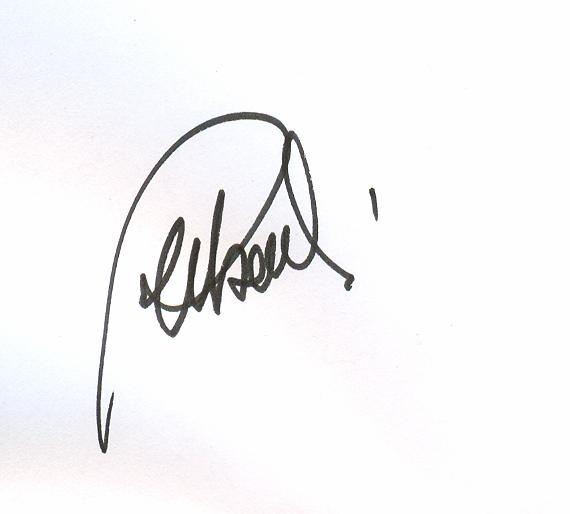 La domanda d’iscrizione e gli IBAN di Comitato e Federazione sono pubblicati sul sito ma vengono qui di seguito indicati:IBAN  DELLA FEDERAZIONE PER CORSI ED ESAMI IT74C0100503309000000001433  Agenzia BNL 6309 - Sportello CONIIBAN COMITATO REGIONALE FRIULI VENEZIA GIULIA SETTORE KARATE: IT62N 01005 12300 00000 0016842   BNL- UDINEintestato a C.R. FIJLKAM FRIULI V. G. – ROBERTO RUBERTIMeri Facini ti sta invitando a una riunione pianificata in Zoom.Argomento: Zoom meeting invitation - Riunione Zoom di Meri FaciniOra: 23 nov 2020 02:00 PM Amsterdam, Berlino, Roma, Stoccolma, ViennaEntra nella riunione in Zoomhttps://us02web.zoom.us/j/86920427308?pwd=WE52YnlLMFR2SFhEYWorNitOYXFVUT09ID riunione: 869 2042 7308Passcode: 4WwMub							       M° Roberto RubertiWEBINAR 12-13 DICEMBRE 2020CORSI AGGIORNAMENTO, FORMAZIONE  E CORSI PROPEDEUTICI ESAMI DANWEBINAR 12-13 DICEMBRE 2020CORSI AGGIORNAMENTO, FORMAZIONE  E CORSI PROPEDEUTICI ESAMI DANWEBINAR 12-13 DICEMBRE 2020CORSI AGGIORNAMENTO, FORMAZIONE  E CORSI PROPEDEUTICI ESAMI DANSab  1214.00-14.30APERTURA CORSOSALUTO PRESIDENTE COMITATO REG. FVG – CLAUDIO VALENTINISALUTO PRESIDENTE COMITATO REG. SETTORE KARATE –   ROBERTO RUBERTISALUTO RAPPRESENTANTE CONSIGLIO REGIONALE CONI ENZO DE DENARO ADDETTO STAMPA FIJLKAM PIATTAFORMA ZOOM 14.30-16.00 RELAZIONE PROF. PIERLUIGI ASCHIERI KARATE NELL'ETA’ EVOLUTIVA ED ADOLESCENZIALE:Prima del professionismo: il ''dilettantismo di qualità'' che pone le basi per l'atleta di alto livello. L'insegnamento  mirato sui bisogni del  bambino può agevolare  la scalata al successo del campione?PIATTAFORMA ZOOM 16.00-17.30CORSO CON  L’ALLENATRICE DELLE FIAMME ORO E DELLA NAZIONALE ITALIANA  ROBERTA SODEROPIATTAFORMA ZOOM 17.30-18.30RELAZIONE BIOLOGO NUTRIZIONISTA DR. FLAVIO LEONORI“STILE DI VITA E NUTRIZIONE FUNZIONALE NEL KARATE”PIATTAFORMA ZOOM Dom13ORE 9.30-12.30RELAZIONE PROF. LUIGI ASCHIERILA TECNICADall'esercizio per imitazione alla strutturazione della tecnica nel rispetto dei  tempi e dei  modi di apprendimento. PIATTAFORMA ZOOM 12.30-13.00SALUTO E CHIUSURA CORSOPIATTAFORMA ZOOM 